2022. április 01-től használandó nyomtatványFORMANYOMTATVÁNY 
bölcsődei felvételi kérelem benyújtásáhozAlulírott ……….……………………………… (szülő/törvényes képviselő neve) kérem ……………………………………….. nevű gyermekem bölcsődébe történő felvételét 20…… év ……… hónap ……….napjától.Melyik bölcsődébe kéri gyermeke felvételét? (A választott bölcsőde ”x”-szel jelölendő. Amennyiben több bölcsődét választ, kérem rangsoroljon!1. A kérelmezett gyermekre vonatkozó adatok:Neve: …………………………………………………Állampolgársága:……………………	Születési helye, ideje: ……………………….., ……… év …………. hónap …… nap	Anyja neve:  ……………………………………………	Lakóhelye:  irányítószám  ………………………………település ……………….utca/út/tér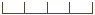  ……házszám…………..  épület/lépcsőház ……………… emelet, ajtóTartózkodási hely:    irányítószám  ………………………………település ……………….utca/út/tér…………… házszám …………..  épület/lépcsőház ……………… emelet, ajtó(A lakóhely és a tartózkodási hely megadásakor a lakcímnyilvántartásba bejelentett lakóhelyet, tartózkodási helyet kell feltüntetni.)Aláhúzással jelölje, hogy életvitelszerűen hol lakik!2. Szülők/törvényes képviselők adatai3. Közös háztartásban élő testvérek adatai4. Kérjük „x”-el jelölje, hogy mely indok/okra tekintettel kéri a gyermek bölcsődei elhelyezését?a) szülő/törvényes képviselő munkavállalása    □b) szülő/törvényes képviselő egyedülálló          □c) szülő/törvényes képviselő iskolarendszerű képzésben vesz részt    □e) a gyermek védelembe vett    □f ) egyéb ok: …...……...……………………………………………………………………5. Egyéb adatokRészesülnek-e rendszeres gyermekvédelmi kedvezményben?           Igen                  NemKapcsolatban állnak-e a Korai Fejlesztő Központtal?                         Igen                  NemRendelkezik-e a gyermek Szakértői Bizottság által kiállított szakértői véleménnyel?                                                                                                             Igen                   NemKapnak-e a gyermek, vagy testvérei után „tartós betegség, vagy súlyos fogyatékosság”-ra tekintettel emelt összegű családi pótlékot?                                                                                                              Igen                  NemIgényel-e a gyermek speciális diétát?                                                  Igen                  Nem          Speciális diéta megnevezése (szakorvos által diagnosztizált):    …………….……………………………………………………Kijelentem, hogy a gyermek bölcsődei beszoktatásának megkezdését megelőző két héttel a személyes gondoskodást nyújtó gyermekjóléti, gyermekvédelmi intézmények, valamint személyek szakmai feladatairól és működésük feltételeiről szóló 15/1998. (IV.30.) NM rendelet 36. §-a szerint igazolást benyújtom. („Ha a fenntartó eltérően nem rendelkezik, a keresőtevékenységet folytató vagy folytatni kívánó szülő legkésőbb a gyermek bölcsődei ellátásának megkezdését megelőző két héttel a bölcsődei ellátást nyújtó intézménynek, szolgáltatónak munkáltatói igazolást nyújt be, vagy bemutatja a leendő munkáltatójának igazolását arról, hogy a szülő nála alkalmazásban fog állni, megjelölve annak kezdő időpontját is.”)Büntetőjogi felelősségem tudatában kijelentem, hogy a közölt adatok a valóságnak megfelelnek. ..………………………..    szülő/törvényes képviselő aláírásaAz Újbudai Bölcsődei Intézmények „Adatkezelési tájékoztatóját” az ubi.ujbuda.hu honlapon elolvastam, annak minden pontjával egyetértek. .………………………..    szülő/törvényes képviselő aláírásaKelt: Budapest, 2022…………………………..Újbudai Bölcsődei Intézmények 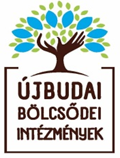 BÖLCSŐDEI FELVÉTELI KÉRELEM KÉRJÜK, IDE NE ÍRJON!1.Újbudai Napsugár Bölcsőde1118 Budapest, Csiki-hegyek utca 9.2.Újbudai Kuckó Bölcsőde1117 Budapest, Bogdánfy utca 4/a.3.Újbudai Pöttöm Bölcsőde1118 Budapest, Ménesi út 41.4.Újbudai Mogyoróskert Bölcsőde1115 Budapest, Fraknó utca 13-15.5.Újbudai Szemünk Fénye Központi Bölcsőde1119 Budapest, Tétényi út 46-48.6.Újbudai Katica Bölcsőde1118 Budapest, Törökugrató utca 11.7.Újbudai Dúdoló Bölcsőde1112 Budapest, Menyecske utca 2.8.Újbudai Bóbita Bölcsőde1116 Budapest, Fonyód utca 3-5.9.Újbudai Mesevár Bölcsőde1118 Budapest, Zólyomi út 20-22.AdatokKérelmező szülő/törvényes képviselőHázastárs/élettársNévSzületési névSzületési hely, időCsaládi állapotFoglalkozásMunkahelyLakóhelyTartózkodási helyTelefonszámEmail címNévSzületési időMelyik intézmény látogatója(intézmény neve, címe)